В соответствии с Федеральным законом от 06.10.2003 №131-ФЗ «Об общих принципах организации местного самоуправления в Российской Федераций», Уставом Ужурского муниципального района, в целях исполнения рекомендаций Администрации Губернатора Красноярского края и совершенствования структуры администрации района, Ужурский районный Совет депутатов РЕШИЛ:	1. Утвердить структуру администрации Ужурского района, согласно приложению.	2. Решения Ужурского районного Совета депутатов от 22.03.2022 № 20-126р «О структуре администрации Ужурского района признать утратившим силу.	3. Решение вступает в силу со дня, следующего за днем официального опубликования в газете «Сибирский хлебороб».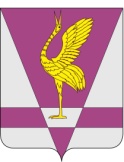 КРАСНОЯРСКИЙ КРАЙУЖУРСКИЙ РАЙОННЫЙ СОВЕТДЕПУТАТОВРЕШЕНИЕКРАСНОЯРСКИЙ КРАЙУЖУРСКИЙ РАЙОННЫЙ СОВЕТДЕПУТАТОВРЕШЕНИЕКРАСНОЯРСКИЙ КРАЙУЖУРСКИЙ РАЙОННЫЙ СОВЕТДЕПУТАТОВРЕШЕНИЕ00.06.2023г. Ужур№ 00-000р  О структуре администрации Ужурского районаО структуре администрации Ужурского районаО структуре администрации Ужурского районаПредседатель Ужурского районного Совета депутатов_________________(Агламзянов А.С.)Глава Ужурского района _________________(Зарецкий К.Н.)